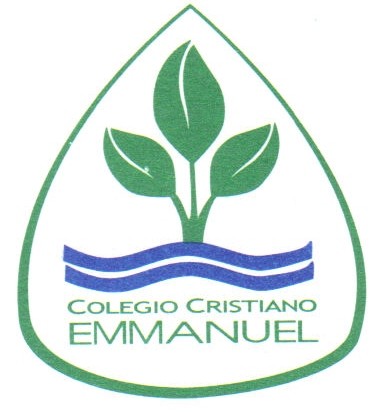 Objetivo(s) o aprendizajes esperados (breve):Instrucciones Generales:Recuerde considerar:1.- Nombre del ítem y su respectiva instrucción Además deben considerar los puntajes asignados para cada ítem.2.- Si el ítem es de selección múltiple recuerde que las alternativas van con mayúsculas.Nombre del estudiante:Puntaje Ideal:Nota:Fecha:Puntaje Real:Nota: